SUPPLEMENTARY MATERIALSTable S1 Microbes inhibited by sennoside A is in charge of SCFA production.Table S2 Species clustering under corresponding treatmentExperiment 1Experiment 2Experiment 3“+”, Supplement with bacterial strain; “-”, Asepticculture. The cultures for the inoculation were grown in their respective media at 37℃ under an anaerobic atmosphere (10% H2, 5% CO2 and 85% N2).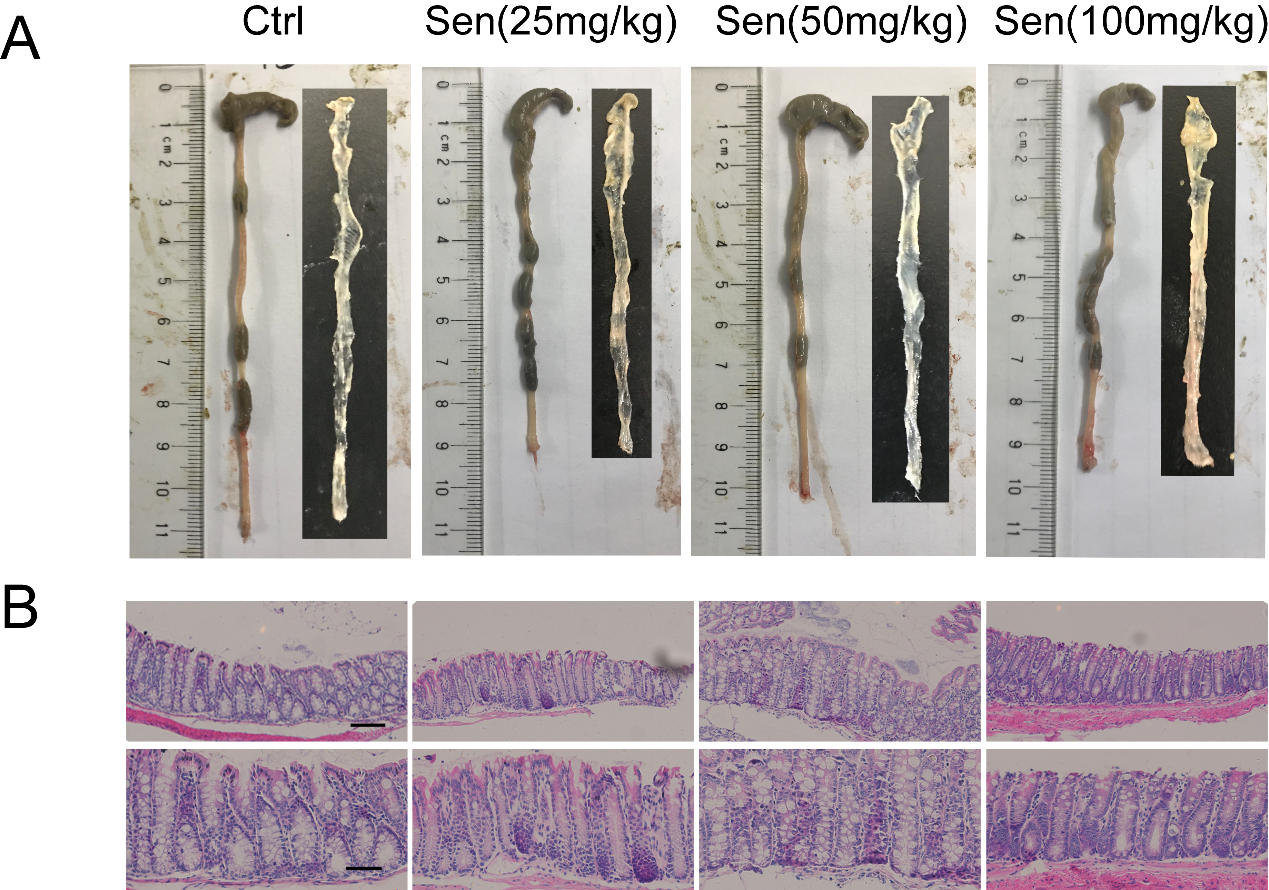 Figure S1. Long-term administration of sennoside A did not induce intestinal tumorigenesis. (A) Representative image of colon tissue in mice treated for 84 days with dietary sennoside A. (B) Haematoxylin and eosin (H&E) staining of the colon (magnification, ×100).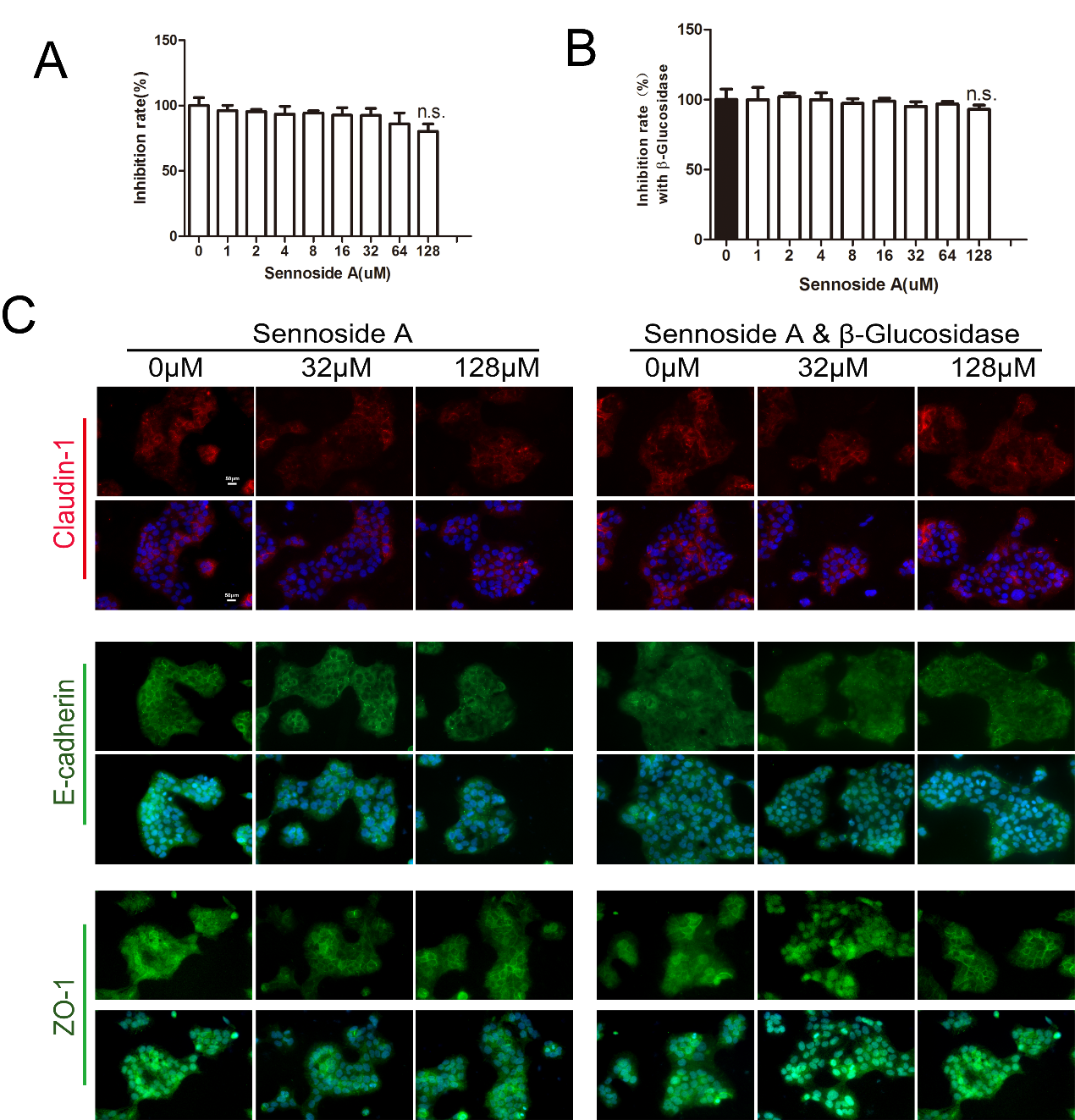 Figure S2. Sennoside A and its glucosidase metabolites had no direct effect on tight junction proteins of colon epithelial cells. (A) Effects of sennoside A on the viability of NCM-460 cells. (B) Images of NCM-460 cells treated with sennoside A (0, 32, and 128 μM) stained for claudin, E-cadherin and ZO-1. Magnification, ×400.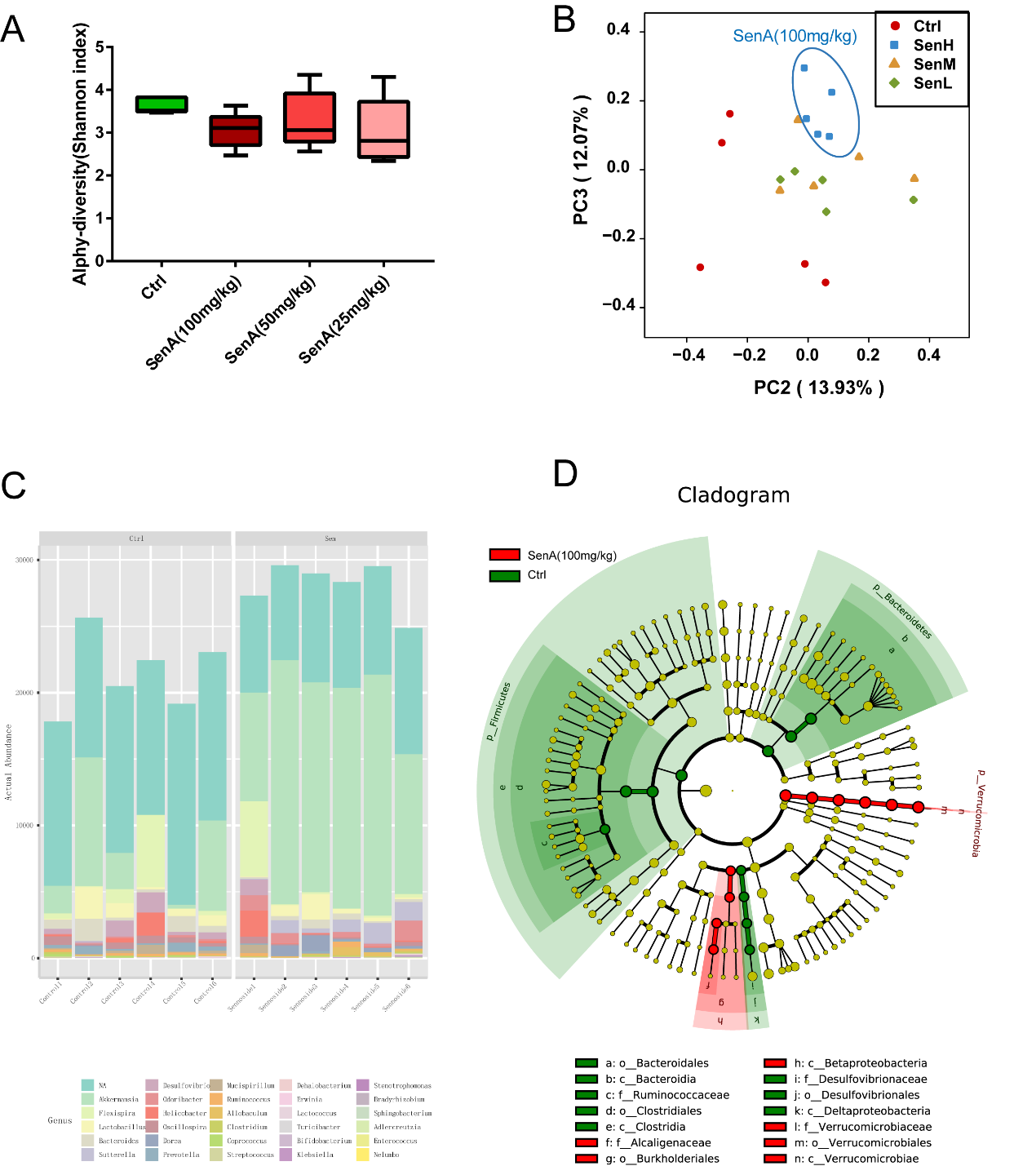 Figure S3. 16S rDNA sequencing revealed altered microbiota composition after sennoside A treatment. (A) α-Diversity and (B) β-diversity (principal coordinate analysis (PCoA)) for microbial community similarity. (C) The relative abundance of microbial taxa was determined at the genus level, for which abundances >1% are shown. (D) Cladogram generated from LEfSe analysis showing the relationship between taxon (the levels represent, from the inner to outer rings, are the phylum, class, order, family, and genus).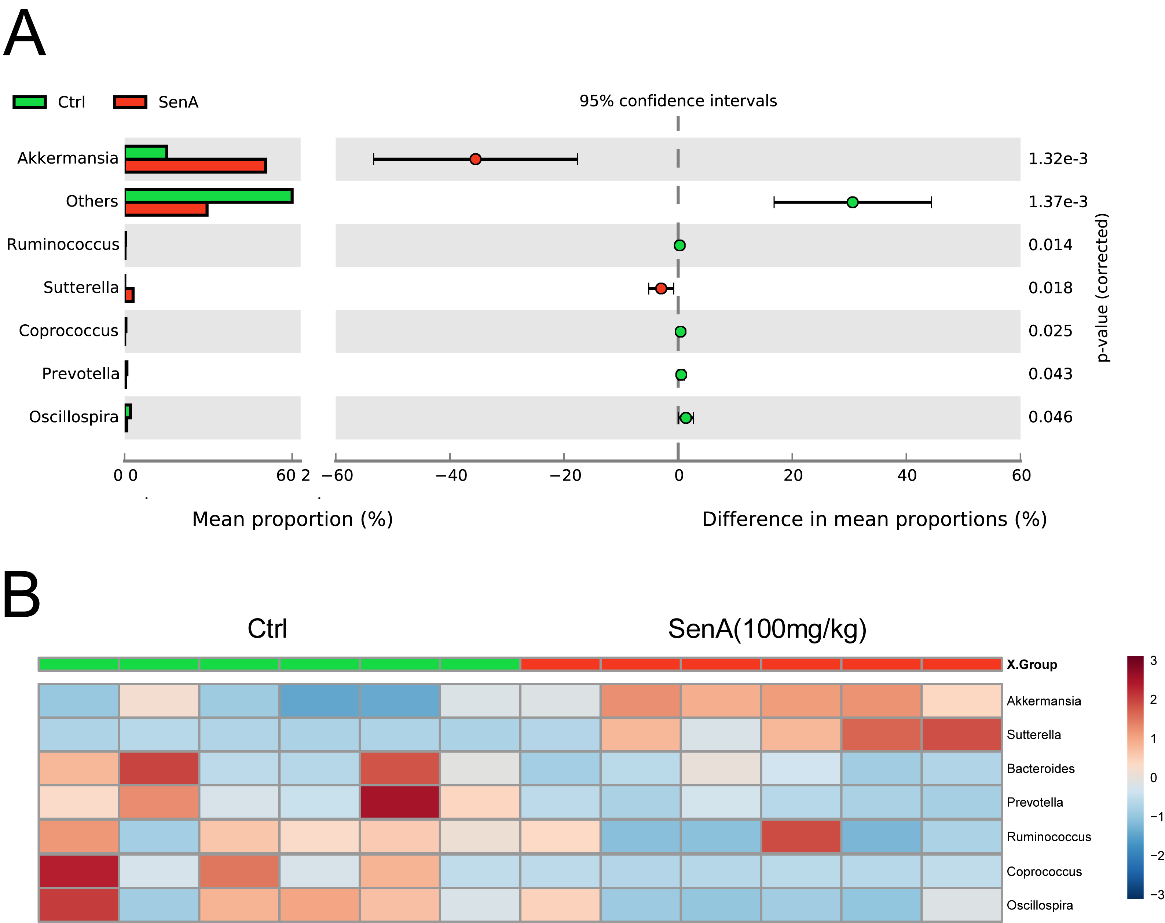 Figure S4 STAMP analysis uncovered the differences between the sennoside A-treated group and the control group. (A) Genera with a significance of P<0.05, as determined by Welch’s t-test, are shown. (B) Heatmap showing the relative abundance of significantly altered bacterial genera.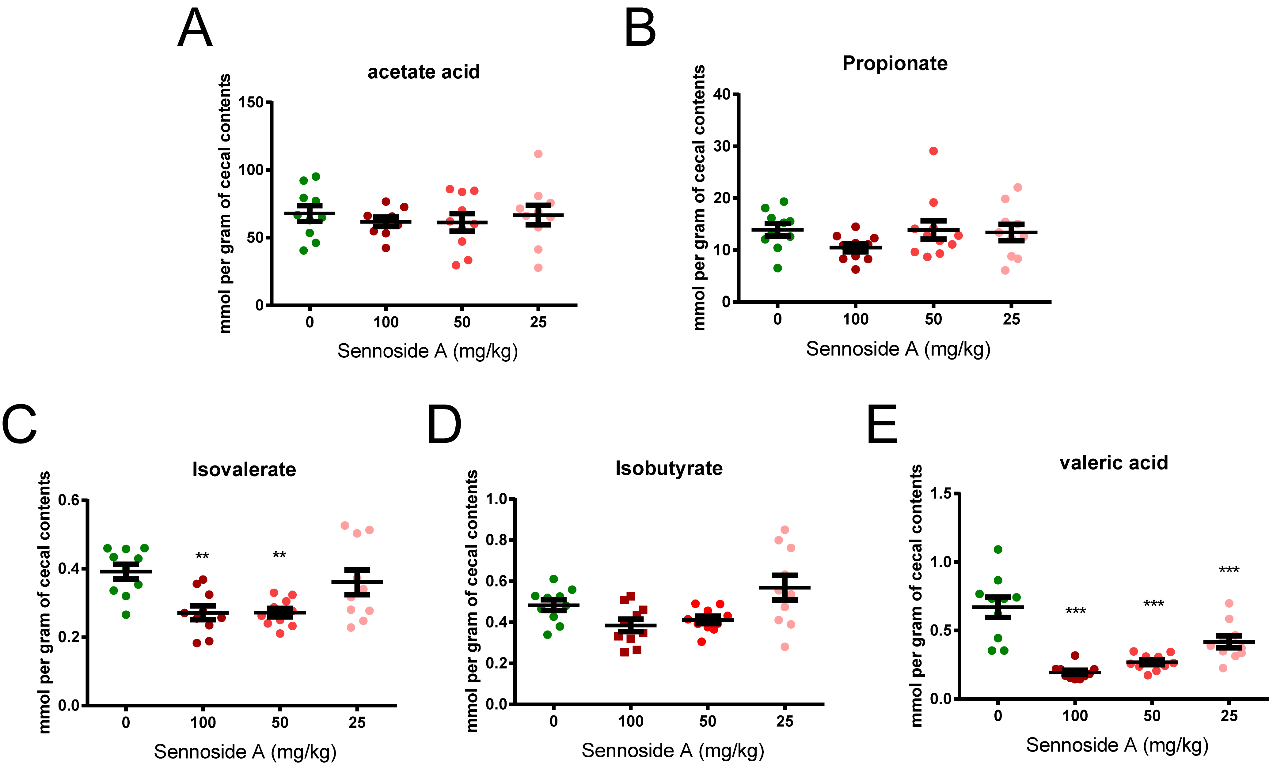 Figure S5. Measurement of SCFA concentrations by GC-MS in the caecal samples of mice treated with control or sennoside A, as also seen in Figure 3C.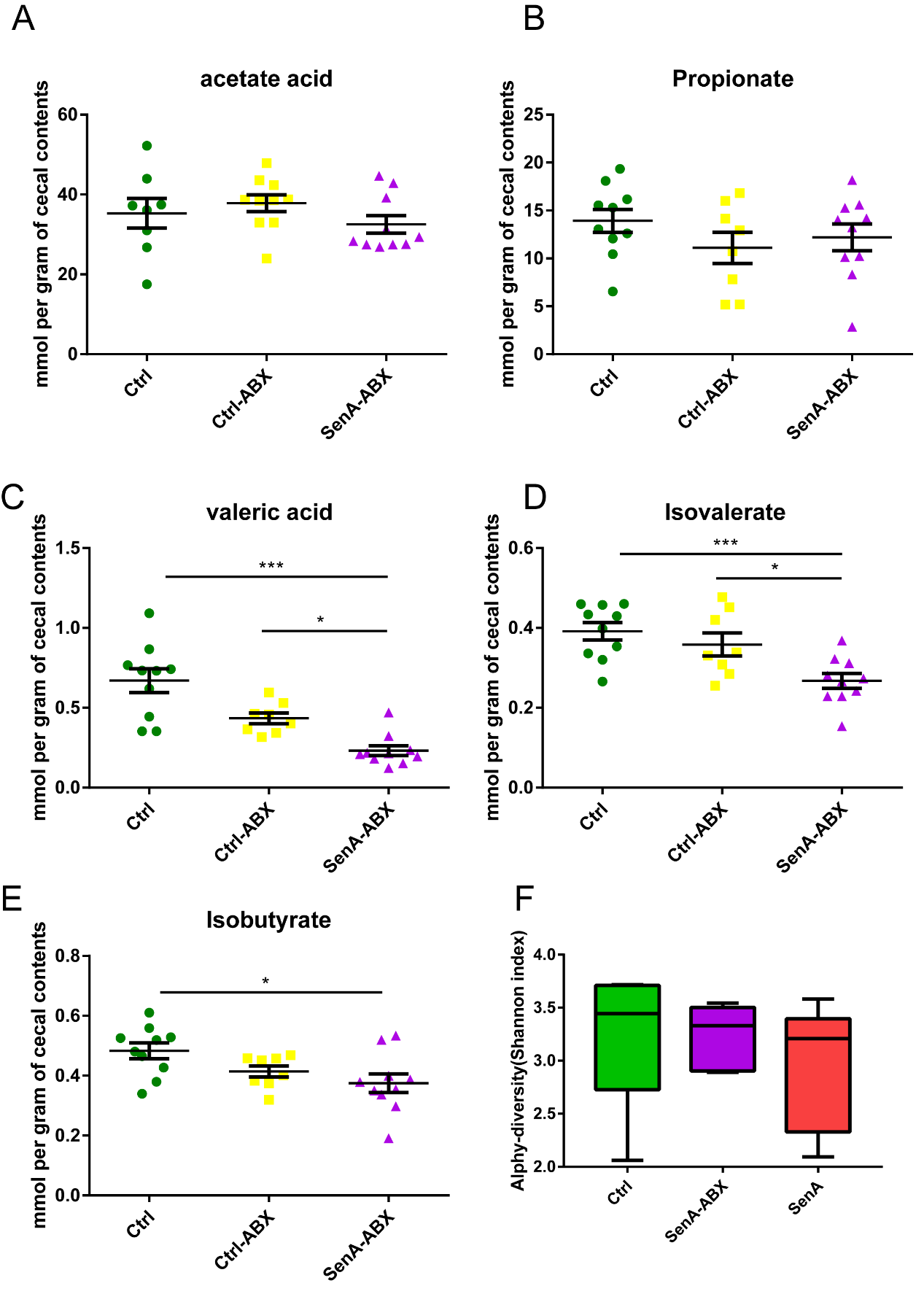 Figure S6. FMT protected the sennoside A-induced phenotype. (A-E) Content determination of acetic acid, propionic acid, valeric acid, isobutyric acid and isovaleric acid in intestinal contents by GC-MS in the indicated groups. (F) Comparison of alpha-diversity indices (Shannon index) compared among different groups.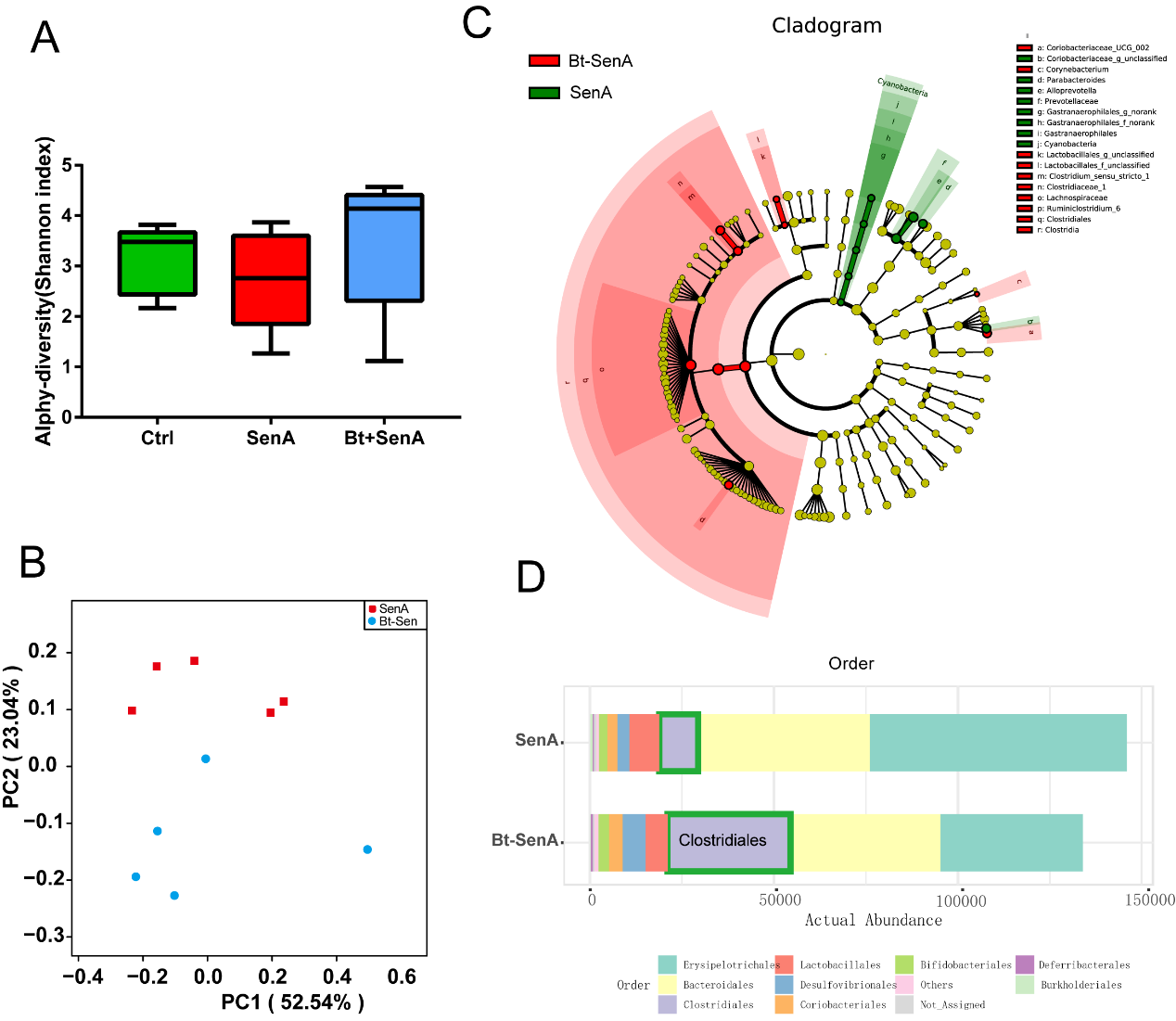 Figure S7. Butyrate administration transformed sennoside A-induced gut dysbiosis. Shannon index (A) and PCoA (B) comparing the bacterial community structure of faecal samples between the Sen A group and the Bt-SenA group. (C) Cladogram generated from LEfSe analysis, as seen in Figure 5B. (D) Bacterial taxonomic profiling at the order level of bacteria from different mouse groups.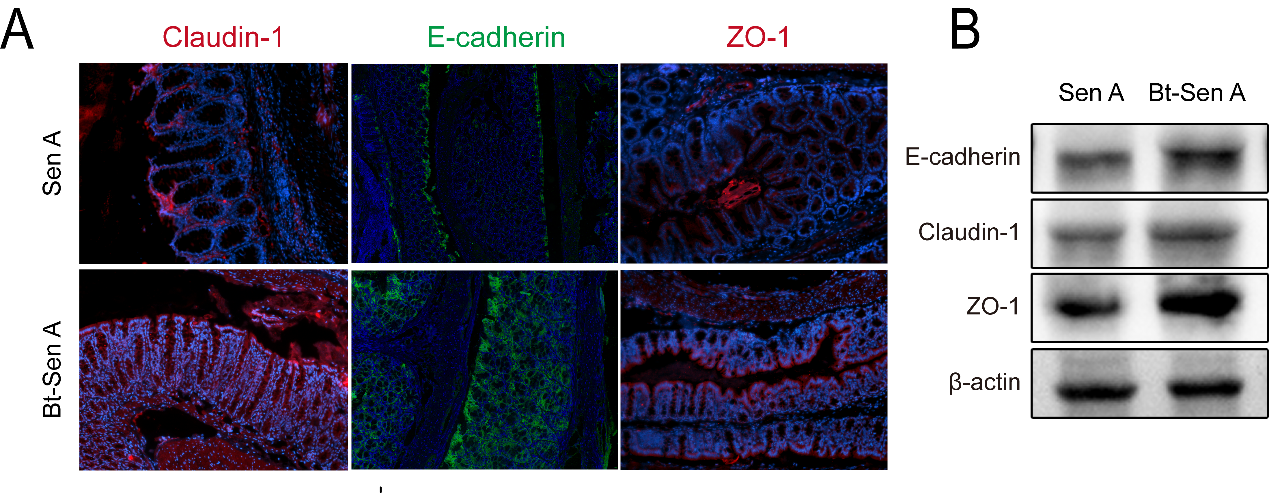 Figure S8. Butyrate protected the mice from sennoside A-induced intestinal mechanical barrier impairment. (A) Representative images of in situ staining of the tight junction in the SenA vs Bt-SenA mouse colon (magnification, ×200). (B) Tight junction protein claudin-1, ZO−1, and E-cadherin protein levels in the colon were detected by Western blot.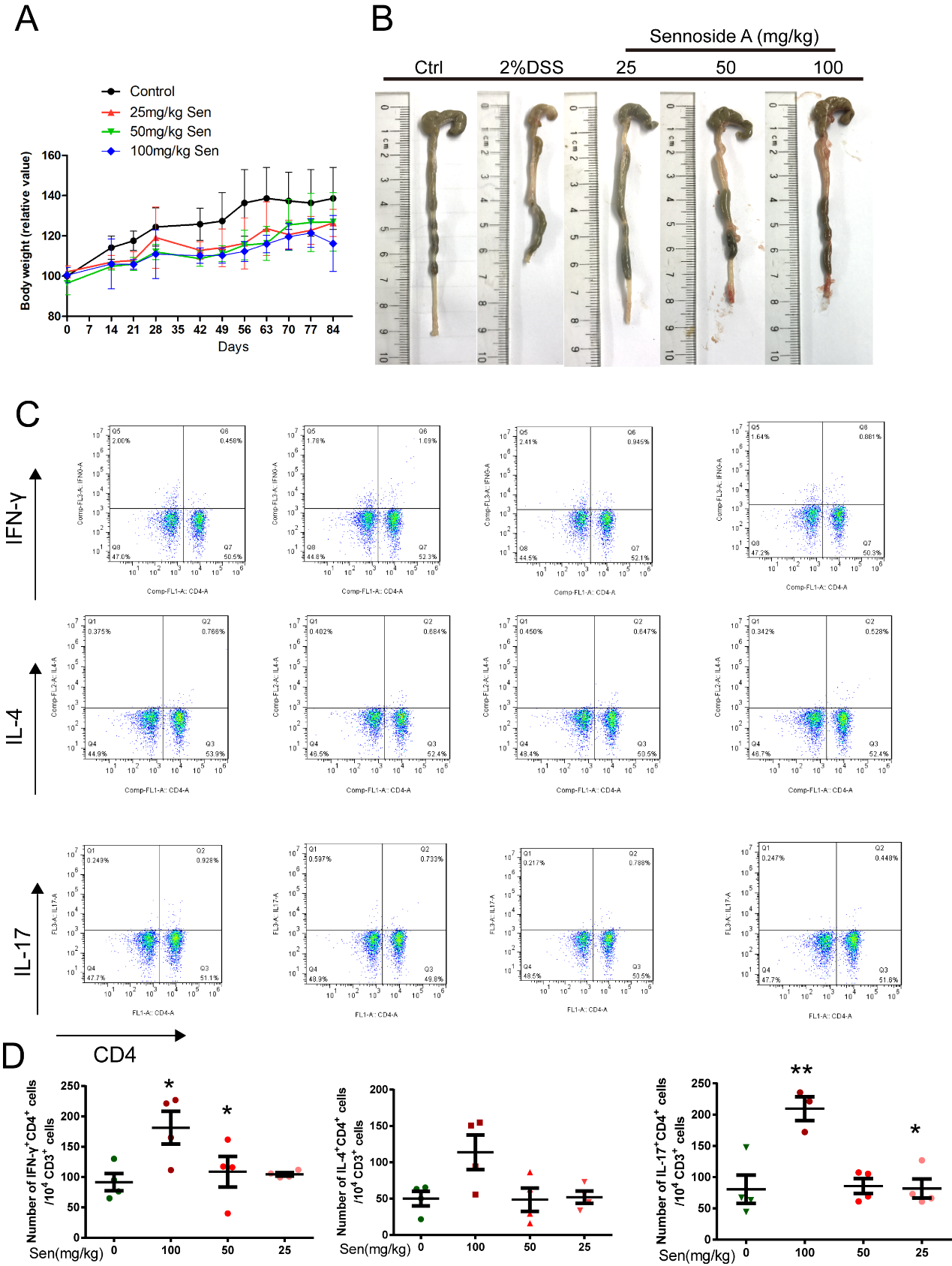 Figure S9. Sennoside A induced systemic low-grade inflammation. (A) Relative body weight was measured throughout the 12-week period. (B) Colon length, as seen in Figure 6B. (C) Representative flow cytometric plots of Th-1, Th-2, and Th-17 cells. Numbers on the representative flow cytometry graph indicate the percentage of relevant cells in the CD4+ subset. (D) The absolute numbers of IFN-γ+CD4+ T cells (left), IL-4+CD4+ T cells (middle), and CIL-17+CD4+ T cells (right).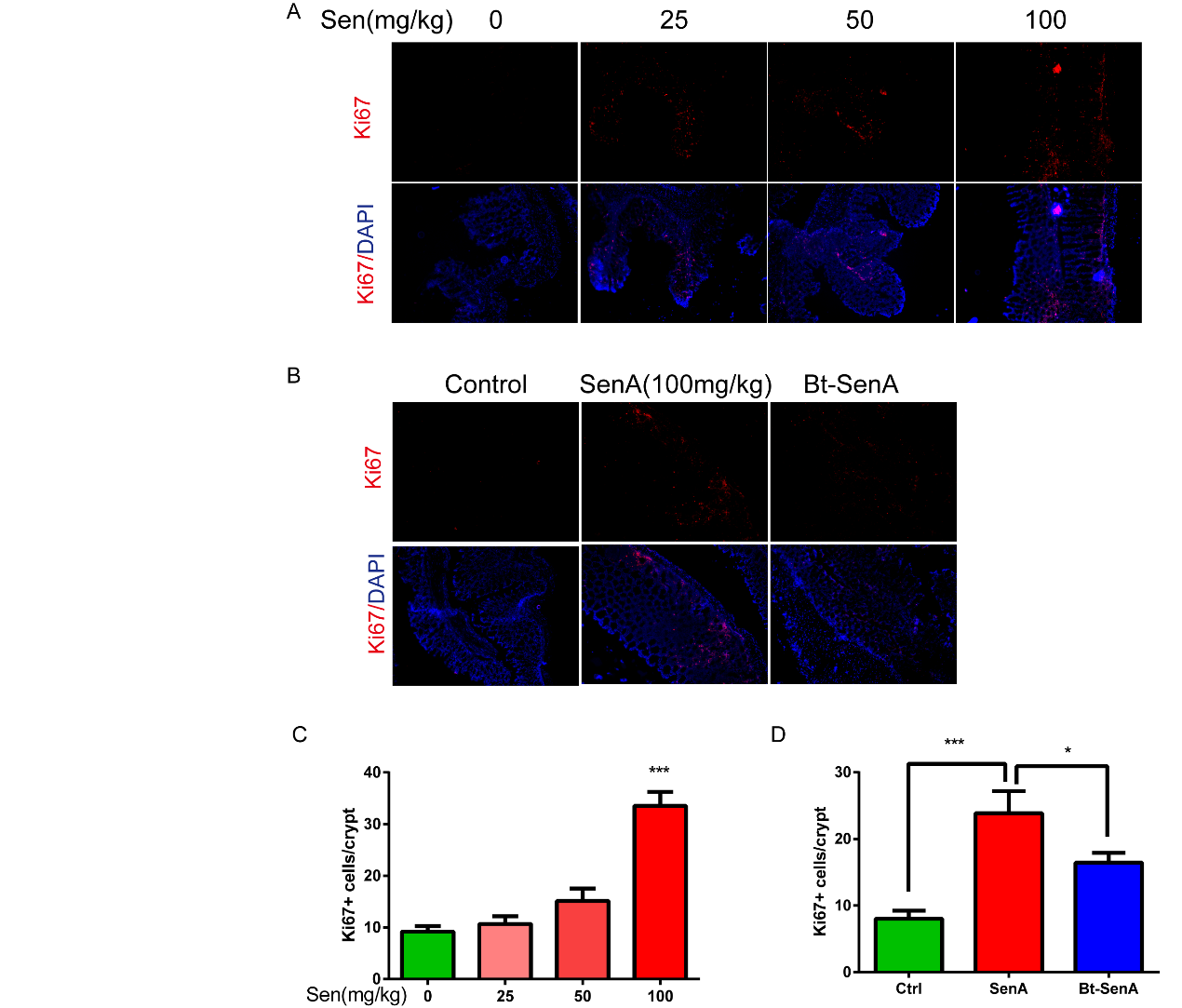 Figure S10. The proliferation of epithelial cells is already significantly increased in sennoside A-treated mice, which is ameliorated by sodium butyrate. (A&B) Representative immunofluorescence images and quantitative analysis of Ki67-positive cells (red). (C&D) The percentage of Ki67-positive cells per view was calculated and presented as bar charts. *P < 0.05, and ***P < 0.001.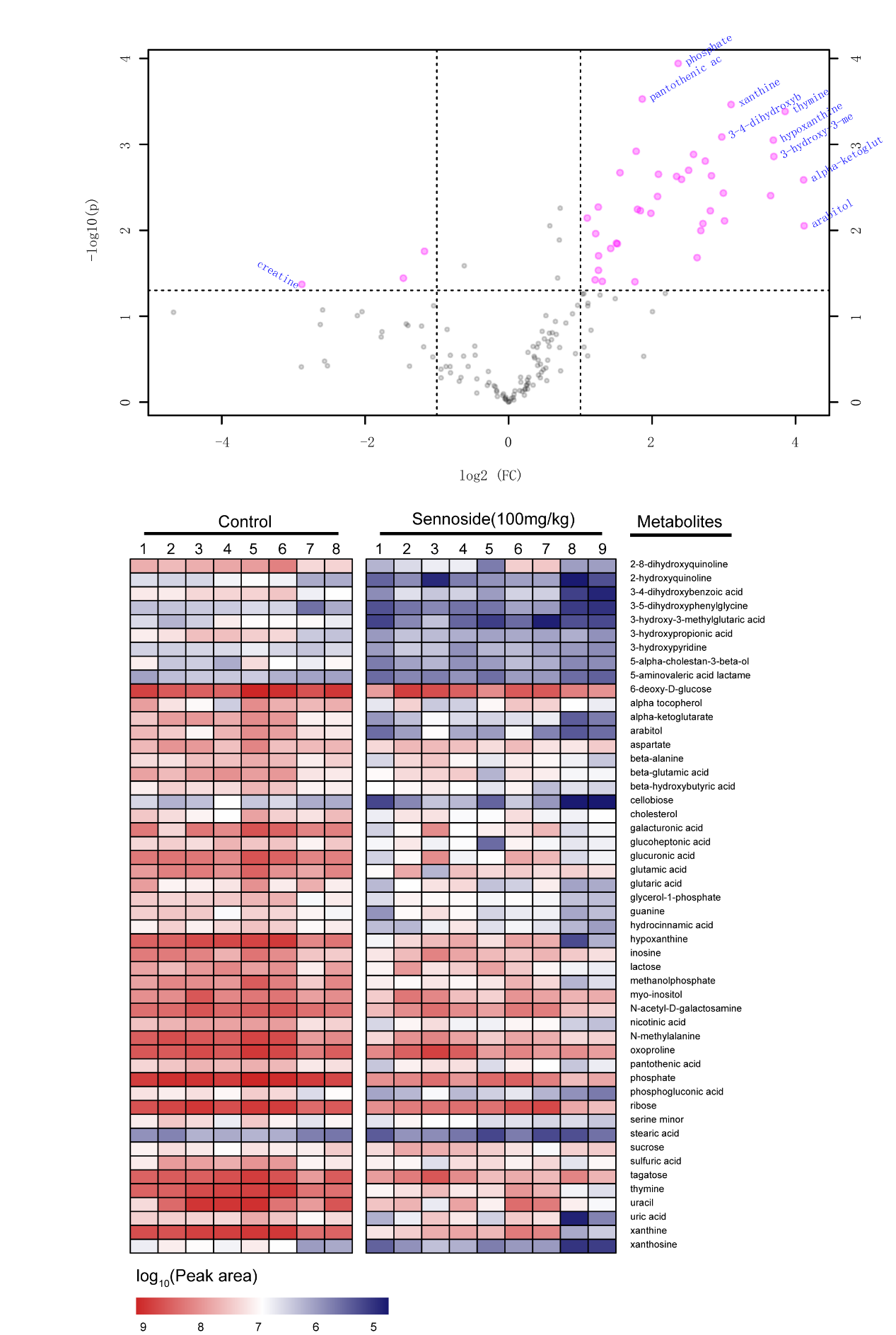 Figure S11. Key metabolites between the control and SenA groups. The volcano plot (upper panel) and heatmaps (lower panel) indicate differential metabolites between the control and SenA groups, as determined by fold change>2 and p value<0.05.Reduced genus by SenAPathways for Biosynthesis of SCFAsSCFAsPrevotellafrom pyruvate via acetyl-CoAAcetateRuminococcusfrom pyruvate via acetyl-CoAAcetateRuminococcuspropanediol pathwayPropionateCoprcoccus]acrylate pathwayPropionateCoprcoccus]phosphotransbutyrylase/butyrate kinase routeButyrateCoprcoccus]butyryl-CoA:acetate CoAtransferase routeButyrateOscillospira/ButyrateCtrl-CM(%)+100502512.56.253.1251.56250.781250.3906250SenA-CM(%)+100502512.56.253.1251.56250.781250.3906250SenA-CM(%)-100502512.56.253.1251.56250.781250.3906250Ctrl+12864321684210.50SenA(μM)+12864321684210.50SenA(μM)-12864321684210.50Ctrl+12864321684210.50Rhein(μM)+12864321684210.50Rhein(μM)-12864321684210.50